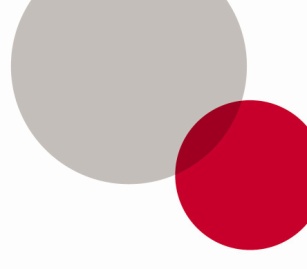 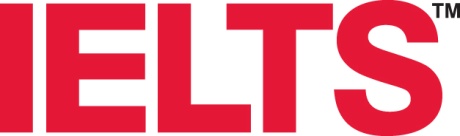 Test date:	      Test Location:    Tallinn University Centre for International Examinations Centre number:  EE003Please circle the most appropriate responses and give extra information where applicable1.Travel time to venueIf not please state which major city was more convenient for you ____________________________________If not please state your first choice of date:_________________________________________If not which test(s) were your first choice(s) :_________________________________________6.    Why did you choose to take IELTS? (you may indicate more than one)7.   How did you find information about the test? ( you may indicate more than one)  If you used a website, which was it? (you may indicate more than one)10.      Why are you taking IELTS?12.   How do you rate each of these areas?13.   If you rated any areas above as bad or very bad can you please say why?14.   Do you have any further suggestions for improving our service to you?15.   Can we contact you in the future for a testimonial* about your experience with IELTS?Yes, I’m happy to provide a written testimonial   Yes, I’m happy to provide a written testimonial or to take part in a video testimonial  	No, please don’t contact me                                                                                        Contact details:Name: 		____________________________________________________________Telephone:  	____________________________________________________________Email:		____________________________________________________________Thank you very much for taking IELTS and completing the questionnaire!Under 1 hour1-2 hours 2-3 hours3-4 hoursOver 5 hours2.   Did your trip involve an overnight stay?YESNO3.   Was  convenient for you to take the test?YESNO4.   Was this your first choice of date?YESNO5.   Was IELTS your first choice as the English language test you needed?YESNOAvailability of dates  Location of venue   Recognition of test  Fast results  Other – please specify  ____________________Website PhonePublicity materialPlace of study   Employer           Other – please specify____________________________________British Council       IELTS.org              Google                                  Tallinn University websiteOthers_______________________8.   Was the payment method convenient?YESNO9 Was online registration easy for youYESNONeeded to do a work or study placement abroad YES/NONeeded to apply for a FULL undergraduate degree course abroadYES/NONeeded to apply for a FULL postgraduate degree course abroadYES/NONeeded to apply for a degree course in   because part/all of the course is taught in EnglishYES/NORequired for your degree course in   even though it is not taught in English and does not involve a placement abroadYES/NO11.   Did you Know that IELTS is widely recognised in the ?YESNOThe standard of administration leading up to this test?ExcellentGoodNeither good nor badBadVery badThe standard of administration during the test?ExcellentGoodNeither good nor badBadVery badFacilities at the test venueExcellentGoodNeither good nor badBadVery badAccessibility of the test venueExcellentGoodNeither good nor badBadVery bad